KUESIONER SURVEI KEPUASAN MASYARAKATDI RUMAH SAKIT Dr. SOBIRIN KABUPATEN MUSI RAWASTanggal Survei: …………………………..										    Jam Survei:  08.00 s.d 12.00									 		            12.00 s.d 17.00DATA PENCACAH/ PENGUMPUL DATAPENDAPAT RESPONDEN TENTANG PELAYANAN PUBLIK(Lingkari kode huruf sesuai dengan jawaban masyarakat/ responden)Saran dan Masukan:______________________________________________________________________________________________________________________________________________________________________________________________________________________________________________________________________________________________________________________________________________________________________________________________________________________________________________________________________________________________________________________________________________________________________            PEMERINTAH KABUPATEN MUSI RAWAS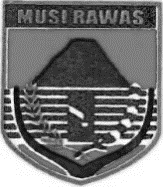 RUMAH SAKIT Dr. SOBIRIN    Jl. Yos Sudarso No. 13 Lubuklinggau Telp: (0733) 321013 Fax: (0733) 324973 Website: www.rsdrsobirin.musirawaskab.go.id Email: rsdrsobirinmusirawas@gmail.com Kode Pos 31611DATA MASYARAKAT (RESPONDEN)     (Lingkari Kode Angka Sesuai Jabatan Masyarakat/ Responden)DATA MASYARAKAT (RESPONDEN)     (Lingkari Kode Angka Sesuai Jabatan Masyarakat/ Responden)DATA MASYARAKAT (RESPONDEN)     (Lingkari Kode Angka Sesuai Jabatan Masyarakat/ Responden)Diisi Oleh PetugasNomor RespondenUmur                 Tahun                 TahunJenis KelaminLaki-lakiPerempuanPendidikan TerakhirSD KebawahSLTPSLTAD1-D3-D4S1S2 KeatasPekerjaan UtamaPNS/ TNI/ POLRIPegawai SwastaWiraswasta/ UsahawanPelajar/ MahasiswaLainnyaNama Nomor KTP/ SIM/ NIP/ Data LainBagaimana pendapat Saudara tentang kesesuaian persyaratan pelayanan dengan jenis pelayanannya di Rumah Sakit Dr. SobirinTidak SesuaiKurang SesuaiSesuai Sangat SesuaiBagaimana pemahaman Saudara tentang kemudahan prosedur pelayanan di Rumah Sakit Dr. Sobirin iniTidak MudahKurang MudahMudah Sangat MudahBagaimana pendapat Saudara tentang kecepatan waktu dalam memberikan pelayanan di Rumah Sakit Dr. SobirinTidak CepatKurang CepatCepat Sangat CepatBagaimana pendapat Saudara tentang kewajaran biaya/tarif dalam pelayanan di Rumah Sakit Dr. SobirinSangat MahalCukup MahalMurah GratisBagaimana pendapat Saudara tentang kesesuaian produk pelayanan antara yang tercantum dalam standar pelayanan dengan hasil yang diberikan di Rumah Sakit Dr. SobirinTidak SesuaiKurang SesuaiSesuai Sangat SesuaiBagaimana pendapat Saudara tentang kompetensi/kemampuan petugas dalam pelayanan di Rumah Sakit Dr. SobirinTidak KompetenKurang KompetenKompeten Sangat KompetenBagaimana pendapat Saudara tentang perilaku petugas dalam pelayanan terkait kesopanan dan keramahan di Rumah Sakit Dr. SobirinTidak Sopan dan RamahKurang Sopan dan RamahSopan dan RamahSangat Sopan dan RamahBagaimana pendapat Saudara tentang tersedianya maklumat pelayanan di Rumah Sakit Dr. SobirinTidak AdaAda Tetapi Tidak DiterapkanDiterapkan Tetapi Kurang MaksimalDiterapkan SepenuhnyaBagaimana pendapat Saudara tentang penanganan pengaduan pengguna layanan di Rumah Sakit Dr. SobirinTidak AdaAda Tetapi Tidak BerfungsiBerfungsi Kurang MaksimalDikelola dengan BaikBagaimana pendapat Saudara mengenai saran dan prasarana untuk masyarakat yang ada di Rumah Sakit Dr. Sobirin iniTidak AdaAda Tetapi Tidak BerfungsiBerfungsi Kurang MaksimalDikelola dengan Baik P*)1234123412341234123412341234123412341234